DECONTAMINATIEVERKLARING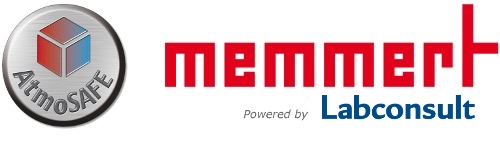 voor terugsturen van toestellen, onderdelen, accessoires  of elektronicaOm te voldoen aan de nationale en internationale wetgeving met betrekking tot gezondheid en veiligheid is het noodzakelijk dat u dit formulier volledig invult en bijsluit bij elk item dat u terugstuurt naar Voor ’t Labo.Voor ’t Labo accepteert geen retour item of product zonder dit compleet ingevulde formulier duidelijk en zichtbaar bevestigd aan de buitenzijde van de verpakking. Vraag ons een RMA-nummer voordat u het item terugstuurt. Zonder RMA nummer kunnen wij uw zending niet in ontvangst nemenProductinformatie :RMA Nr : 			……………………………….Product ( model) :		……………………………….Serienummer :		…………………………………		Reden voor het terugsturen van dit item  :	…………………………………………………………………………..Staat van het product :Is dit product gebruikt :				JA / NEE    ( doorstreep wat niet van toepassing is)Is het product gereinigd en gedecontamineerd		JA / NEE    ( doorstreep wat niet van toepassing is)De ondertekenaar verklaart :Dat het product voor verzending gereinigd en ontsmet is.Dat er geen gezondheids- en veiligheidsrisico is door biologisch actieve, chemische of radioactieve stoffen.Dat dit formulier aanwezig is aan de buitenzijde van de verpakking van het product.Bevoegd te zijn deze verklaring te ondertekenenNaam 	:	………………………………………………………Functie 	:	………………………………………………………Bedrijf	:	……………………………………………………….Adres 	:	………………………………………………………...PC/Plaats:	………………………………………………………..Telefoon :	…………………………………………………………E-mail	:	………………………………………………………..	Handtekening :							Datum :	Gebruikte media ( markeren met kruisje)JANEEIndien JA, specifieer :Bloed, lichaamsvloeistoffen, pathologische stalenAndere biologische gevaarlijke substantiesChemicaliën met gezondheidsrisico’s(stuur MSDS sheet mee)Radioactief materiaalAndere gevaarlijk of giftige substanties(stuur MSDS sheet mee)